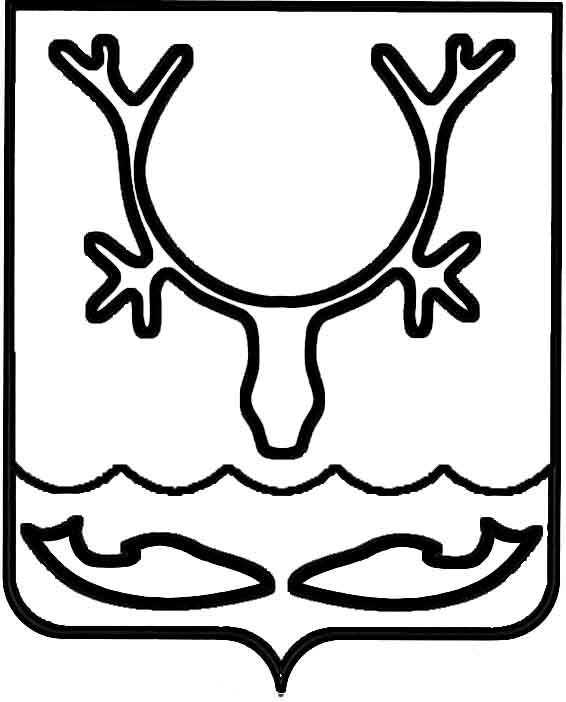 Администрация МО "Городской округ "Город Нарьян-Мар"ПОСТАНОВЛЕНИЕот “____” __________________ № ____________		г. Нарьян-МарО внесении изменения в Положение                      о порядке предоставления субсидий                   на компенсацию выпадающих доходов              при оказании населению услуг общественных бань на территории МО "Городской округ "Город Нарьян-Мар"Администрация МО "Городской округ "Город Нарьян-Мар"П О С Т А Н О В Л Я Е Т:Внести в Положение о порядке предоставления субсидий                            на компенсацию выпадающих доходов при оказании населению услуг общественных бань на территории МО "Городской округ "Город Нарьян-Мар", утвержденное постановлением Администрации МО "Городской округ "Город Нарьян-Мар" от 10.02.2014 № 363 (в ред. от 12.08.2014 № 1912), изменение:Абзац 3 пункта 3.6.2 дополнить следующим:"В случае если сумма субсидии, указанная в ежемесячных расчетах                      на предоставление субсидии, превышает сумму авансовых платежей, Главный распорядитель перечисляет разницу субсидии в соответствии с показателями кассового плана исполнения городского бюджета текущего финансового года                   в порядке, предусмотренном пунктом 3.6.1." Настоящее постановление вступает в силу со дня его принятия, подлежит официальному опубликованию.1512.20143089Глава МО "Городской округ "Город Нарьян-Мар" Т.В.Федорова